      ΔΗΜΟΤΙΚΟ ΣΧΟΛΕΙΟ ΧΑΛΚΗΔΟΝΑΣ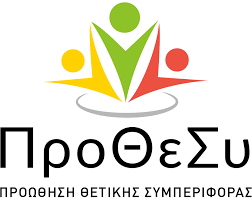 «ΔΙΑΤΗΡΩ ΤΟ ΘΡΑΝΙΟ ΜΟΥ ΚΑΘΑΡΟ»ΕΒΔΟΜΑΔΑ  ΑΠΟ………ΩΣ ………ΕΒΔΟΜΑΔΑ  ΑΠΟ………ΩΣ ………ΟΝΟΜΑΤΕΠΩΝΥΜΟ:                       ΣΥΝΟΛΟ  ΘΕΤΙΚΩΝ ΣΥΜΠΕΡΙΦΟΡΩΝ:ΔΕΥΤΕΡΑΤΡΙΤΗΤΕΤΑΡΤΗΠΕΜΠΤΗΠΑΡΑΣΚΕΥΗ123456ΔΕΥΤΕΡΑΤΡΙΤΗΤΕΤΑΡΤΗΠΕΜΠΤΗΠΑΡΑΣΚΕΥΗ123456